2 Megapixel IP 180° PanoramicBullet CAMERAPBN-B4302DP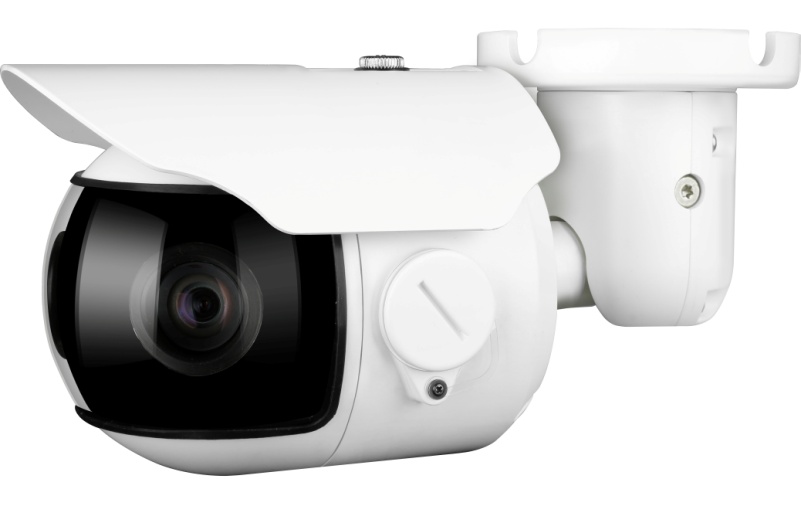 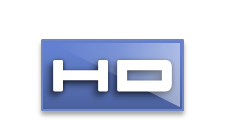 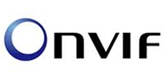 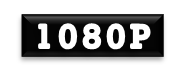 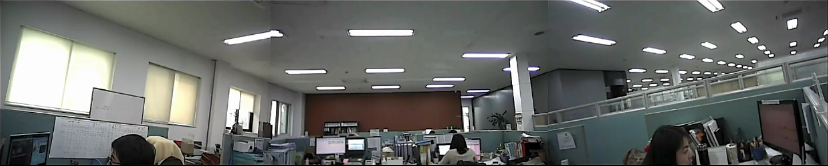 寸法図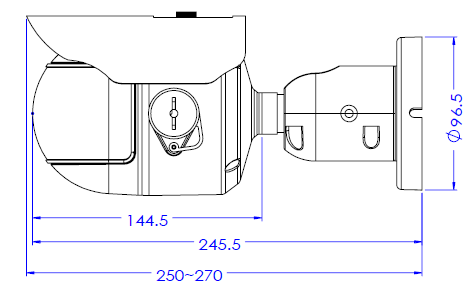 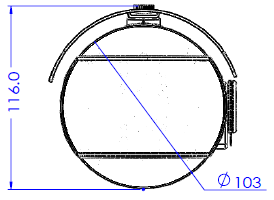 特長180°パノラマビューイング4.3mmの固定レンズを3個搭載デジタルパン機能によるデジタルズームデジタルパン機能でデジタルズームをサポートします。リアルタイム高精細ドームカメラビデオ圧縮エンジンにより、1080pフルHDのリアルタイムの記録と監視が可能です。トリプルコーデック・同時マルチストリーミングデュアルH/Wコーデックは最大2つの独立したストリーミングを送信することを可能にします。これにより、H.264による遠隔ビデオ監視に加え、MJPEGをモバイル機器に送ることができます。ローカルSDカードバックアッププレ/ポストアラームイベントや適当な間隔で動作するよう設定することによって、重要な一連の静止画像をSDHCメモリーカードに保存できます。自動切替ICR機能搭載より良い色再現性のために、デイモードで動作しているときは光学フィルタで赤外線をカットして撮影します。逆に、低照度環境では自動的に赤外線（IR）カットフィルタを外します。POE内蔵パワー・オーバー・イーサネット（IEEE802.3af）は、停電時にバックアップ電源を提供するUPS（無停電電源装置）を活用することができるので、インストールがより簡単、安価、安全になります。全天候型設計IP66適合の設計と内蔵のファン・ヒーターにより、雨・雪・嵐といった厳しい天候下でも機能します。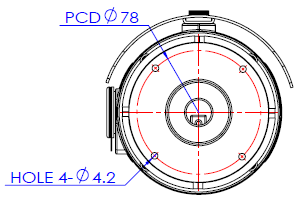 機器仕様カメラカメラ映像素子1/2.8” 2.4M Sony Sensor×3解像度1920 (H) x 1080 (V) ~360(V)アスペクト比HD: 16:9(1x zoom)  ~ 16:3 (1/3x zoom)焦点距離4.3mmボードレンズ×3水平角度180°最低照度カラー:0.5lux @ F2.5, 30IRE白黒: 0.00Lux @ IR LED ONデイ＆ナイト オート/デイ/ナイト(ICR)シャッタースピードオート/マニュアルフォーカスマニュアルAGC 最大41dB ホワイトバランス自動/自動Ext/屋内/屋外/ワンプッシュ/手動IR LEDハイパワーIR LED 8個TDNフィルターチェンジメカニズムその他3D DNR , センサー1入力/3出力一般一般カメラ姿勢制御3軸アラーム入/出力1入力/出力音声入/出力 1入力/出力映像出力BNC: VBS 1.0 Vp-p電源DC 12V : 最大14W, High PoE : 30WPOE IEEE 802.3at認証FCC, CE, IP66, ROHS ハウジングバンダル構造　ウォータープルーフ材質アルミダイカスト寸法 201.3(W) x 111.5(H) mm重量1Kg動作温度-20°C ~ 40°CネットワークネットワークネットワークOS OS 埋め込み型 Linux 映像圧縮映像圧縮デュアルコーデック　H.264/MJPEG ビデオストリーミングビデオストリーミングマルチストリーミング　CBR/VBR解像度解像度H.264 : 1080P/D1/CIF/QCIF MJPEG : 1080P/D1/CIF/QCIFフレームレートフレームレート最大30 /25 fps 音声圧縮音声圧縮双方向, G.711 PCM. μ-law 64kbps 8kHz ローカルストレージローカルストレージSDHCメモリカード動体検知動体検知通知: FTP, e-mail,アラーム,SDカード録画アラームアラームプレ/ポストアラーム クライアント数クライアント数最大10人対応プロトコルIPv4 ONVIF, TCP/IP, UDP/IP, RTP(UDP), RTSP, NTP, HTTP,HTTPS, SSL,DNS, DDNS, DHCP, FTP, SMTP, ICMP, SNMPv1/v2c/v3(MIB-2) 対応プロトコルIPv6 TCP/IP, HTTP, HTTPS, DHCP 対応プロトコルDDNS プロプライエタリ: NET4C対応公開DDNSサービス:www.dyndns.com, www.no-ip.com 対応プロトコルSecurity HTTPS(SSL),ダイジェスト認証(ID/PW) 対応PC OS対応PC OSWindows 7, Vista, XP, 2000 